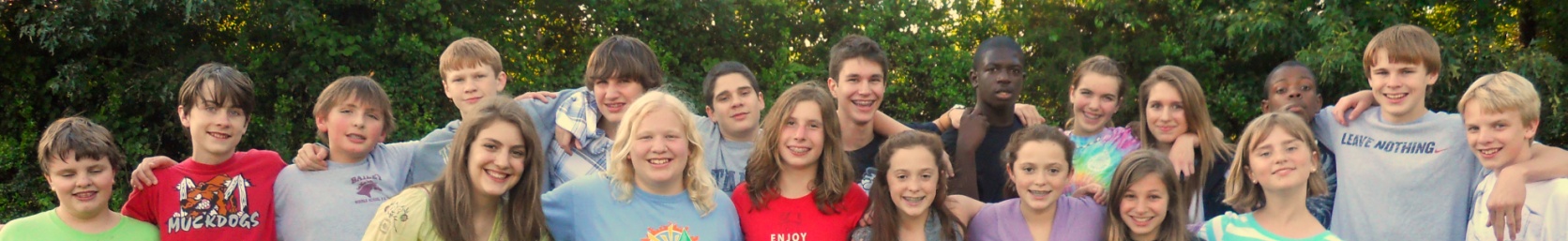 Personal Information                             Parent’s InformationPersonal Information                             Parent’s InformationFull namePrimary Parent names:NicknameOther Parent names:Student’s e-mail addressParents’ Cell PhoneHome addressParents’ Work PhoneHome phoneParents’ E-mailStudent’s Cell-phoneBest way to contact youBirthday (MM/DD/YYYY)Grade in 2010-2011Graduation YearOther InformationHave you been baptized? When?Will anything keep you from attending regularly? What? Have you attended Campfirmation yet? (all students required to attend, usually their 8th grade summer, before being confirmed)Parent Helpers: Mark any activity where you would be willing to assist. All parents are expected to pitch in.Small Group Leader (facilitates small group discussions on Wednesday nights)Retreat Chaperone (ski retreat, lock-ins, etc.)Transportation (ski retreat, service projects)Wednesday Set-Up (set up the small group rooms)Wednesday Altar-Guild(set up/take down for communion, fill/empty baptismal font)Acolyte/Crucifer Coordinator